41st Annual Advances in Gastroenterology Conference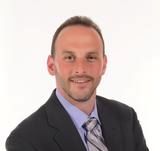 This one day, in-person conference, now in its forty first year, will provide participants with the tools that can readily be implemented in daily practice. The program will feature presentations on esophageal/gastroduodenal disorders, small bowel and colonic disorders, advances in gastroenterology, and liver disease. Learning interests will be matched with updates on the latest clinical trial data, current and emerging treatment strategies, and case-based panel discussions. Gastroenterologists, internist, surgeons, primary care providers, nurse practitioners, physician assistants, nurses, and other healthcare professionals involved in the treatment and management of patients with GI disorders are invited to attend.This year's keynote will be delivered by Darren Brenner, MD, Professor of Medicine (Gastroenterology and Hepatology) and Surgery at the Feinberg School of Medicine, Northwestern University.Objectives1 Utilize the newest approaches to managing esophageal and gastroduodenal disorders.1 Describe interprofessional team strategies for improving care coordination and communication to improve patient outcomes in various gastrointestinal diseases.2 Assess key advances in various GI illnesses, their clinical impact and implications for current and future research.3 Summarize recent advances in the treatment of various liver diseases including the indications for liver transplantation in these diseases.5 Discuss the latest guidelines in the management of IBS.Nursing Learning Outcomes1 Utilize the newest approaches to managing esophageal and gastroduodenal disorders.2 Develop appropriate management plans for small bowel and colonic disorders.3 Assess key advances in gastroenterology, their clinical impact and implications for current and future researchIn support of improving patient care, Thomas Jefferson University is jointly accredited by the Accreditation Council for Continuing Medical Education (ACCME), the Accreditation Council for Pharmacy Education (ACPE), and the American Nurses Credentialing Center (ANCC), to provide continuing education for the healthcare team.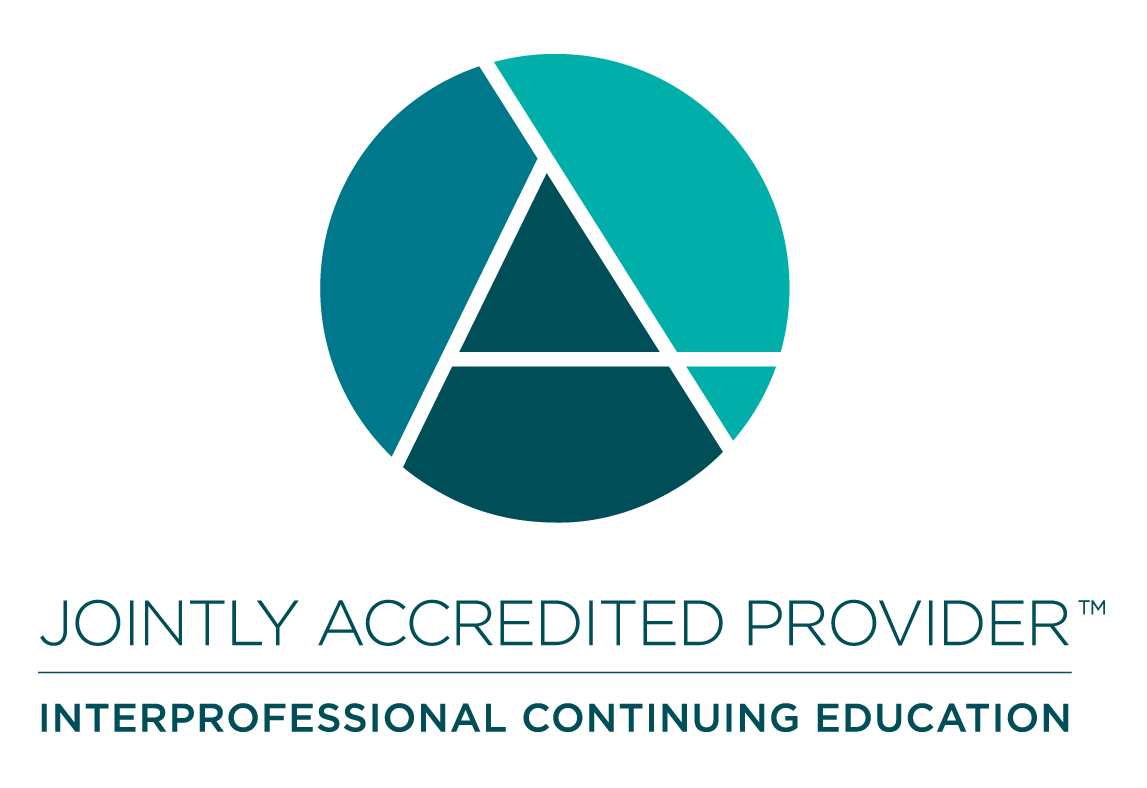 Physicians: This educational activity is designated for a maximum of 7.75 AMA PRA Category 1 Credit(s)™. Physicians should claim only the credit commensurate with the extent of their participation in the activity.Nurses: This activity awards 7.75 nursing contact hour(s).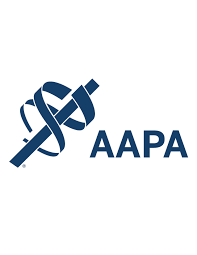 Certified Registered Dieticians: This activity awards 7.75 credit(s).Psychologists: The activity awards 7.75 credit(s).Nursing Pharmacology Credit: This educational activity offers 4.75 nursing pharmacology credit(s).PA Patient Safety and Risk Credit: The educational activity offers 5.75 PA Patient Safety and Risk Credit(s).June 17, 2023 at 7:45 AMSheraton Atlantic City Convention Center HotelFor more information, call (215) 955-6992 or toll free at 1-877-JEFF-CPD